Florida Atlantic University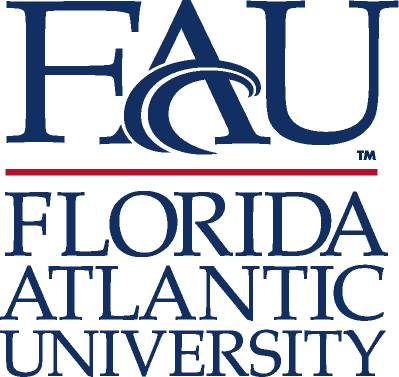 Full-time Faculty – New HiresStatement of CredentialsThis form must be completed by the department chair/school director and submitted to the Dean of the College along with other hiring paperwork specified in the Faculty Search and Hiring Procedures document.Position Number: _____________________________________________________________________Statement of credentials for (Faculty name) _________________________________________________________________Areas of proposed instruction and a list of courses the faculty member may be expected to teach in the first year of appointment:  _____________________________________________________________________________________________________________________________________________________________________________________________________________________________________________________________________________________________________________________________________________________________________________________________________________________________________________________________________________________________________________________________________________________________________Terminal degree (provide the degree and name of major; e.g., Ph.D. in Economics): _________________________________________________________________________________________________________________________________________This degree is on the approved list of terminal degrees for the department:  Yes ___  No ___If no, please specify the basis for credentialing, such as completed coursework, record of publications, and other evidence that will be used to credential this faculty member for teaching assignments in the department: __________________________________________________________________________________________________________________________________________________________________________________________________________________________________________________________________________________________________________________________________________________________________________________________________________________________________________________________________________________________________________________________________________________________________________________________Submitted by:___________________________________________________________________________Print Name_______________________               ______________________               ______________________Signature/Date	Signature/Date	Signature/DateCertified, Chair/Director	Approved, Dean	Approved, Provost